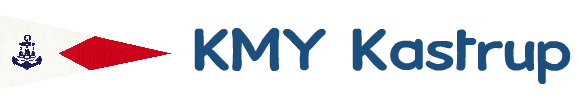 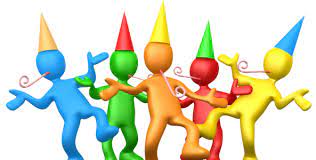 Endelig må vi mødes og feste igen!Og det skal vi i den grad Det nye festudvalg har lagt sig i selen for at strikke et super arrangement sammen til klubbens medlemmer, bestående af lækre drinks, mad og underholdning.Vi starter tidligere for at festen varer længere:Kl. 15.30 Ankomst og velkomstdrinkKl. 16.00 Præsentation af lotteri med super flotte præmierKl. 16.00-17.00 salg af lodder 10kr pr stk. (husk kontanter)Kl. 17.00 Festmiddagen begynderKl. 17.45 Trækning af gevinster fra lotteriKl. 18.30 dessert og kaffeKl. 19.00 1. musik indslag går på (surprice 1)Kl. 20.00 kort pause / kaffe/ baren er åbenKl. 20.30 2. musik indslag går på (surprice 2) Kl. 21.30 fri leg og dansKl. 24.00 Baren lukker og der ryddes op (automaterne vil stadig være åbne) Tusind tak for i aften